Projekt edukacyjny z doradztwa zawodowego realizowany w kl. 8a w roku szkolnym 2019/2020Zanim podejmę decyzję…Wstęp     Planowanie drogi zawodowej jest procesem złożonym, ma charakter długofalowy a jego skutki rzutują na całość kariery zawodowej. Uczniowie, mimo że osiągają świetne wyniki w nauce, nie wiedzą jak przełożyć swoje zdolności na wybór odpowiedniej szkoły, zawodu i znalezienie dobrej pracy. Wielu z nich traci życiowe szanse przez nieprzemyślane i niefortunne decyzje.       Proces wyboru zawodu to lata intensywnej pracy, które swój początek mają w szkole podstawowej, kiedy kształtowane są  różne umiejętności, zdolności i postawy do efektywnej pracy.      Poniższy projekt edukacyjny został opracowany w celu ułatwienia uczniom ósmej klasy  dokonania właściwego wyboru profilu szkoły ponadpodstawowej, zgodnie z własnymi możliwościami i preferencjami. Jest zespołowym , planowym działaniem uczniów mających do zrealizowania konkretne zadanie  przy wykorzystaniu różnorodnych metod.Pytania problemoweJakie szkoły ponadpodstawowe znajdują się w moim mieście?Jak zostać uczniem dobrej, prestiżowej szkoły?Jak zdobyć w przyszłości interesujący zawód i satysfakcjonującą pracę? Cele projektuUłatwienie uczniom i ich rodzicom dokonania właściwego wyboru profilu dalszej edukacji dzieckaKształtowanie właściwej postawy do pracy w wybranym zawodzieUmożliwienie i ułatwienie uczniom rozpoznania swoich mocnych stronPrzygotowanie uczniów do podjęcia trafnej decyzji edukacyjnej i zawodowejKształtowanie zdolności praktycznego myślenia oraz koncentrowania się na celachBudowanie postawy samodzielności, odpowiedzialności, rzetelności i umiejętności pracy w grupieNabywanie wiedzy o zawodach poprzez włączanie rodziców do działań informacyjnych na temat wykonywanego przez nich zawoduWzbudzanie u uczniów autorefleksji i zainteresowania własną przyszłościąStwarzanie okazji do pracy zespołowej uczniów o różnych kryteriach zdolności Kształtowanie samodzielności w zdobywaniu informacji oraz ich wykorzystywanieKształtowanie u uczniów postaw warunkujących sprawne i odpowiedzialne funkcjonowanie we współczesnym świecieKorzystanie z pomocy opiekunów projektu oraz instytucji zewnętrznych, współpraca na poziomie lokalnymMiejsce realizacjiZespół Placówek Oświatowych nr 1 w MławieCzas trwania projektu                         listopad 2019 r. –  marzec 2020r.Skład zespołuuczniowie klasy 8aOpiekunowie projektuSzkolny doradca zawodowy, wychowawca klasy 8aOsoby odpowiedzialne za wykonanie zadańLiderzy grupCzłonkowie zespołów zadaniowychTerminy konsultacjiDoradca zawodowy – każdy piątek podczas  trwania projektuWychowawca – każdy czwartek podczas trwania projektuOcenianie kształtująceZaangażowanie w realizację projektuSamodzielność w zdobywaniu wiedzy i informacjiUmiejętność współpracy w grupieInnowacyjnośćSposoby dokumentowania pracyInformacje przesyłane elektronicznieKarta monitorująca pracę zespołówKonsultacjeEfekty projektu (podsumowanie)Spotkania z przedstawicielem wybranego zawoduPrezentacje na temat szkół ponadpodstawowych w naszym mieścieBroszura dotycząca aktualnego systemu szkolnictwa w PolsceHarmonogram działańOpis działańProjekt jest realizowany wśród uczniów klasy 8a (26 osób). Uczniowie zostają podzieleni na 4 grupy. W każdej grupie zostaje wybrany lider. Zajęcia grup koncentrują się na określonym problemie i wymagają zaangażowania wszystkich uczniów. Każda grupa otrzymuje zadania wynikające z pytań kluczowych. Grupa 1Członkowie grupy organizują spotkanie z przedstawicielem wybranego zawodu. Gościa wybierają spośród chętnych rodziców. Przygotowują spotkanie. Termin dostosowują do prelegenta.Grupa 2Uczniowie 2 grupy badają rynek szkół ogólnokształcących w naszym mieście. Przygotowują informacje o formie naboru oraz profilach edukacyjnych. Efektem ich działań jest prezentacja multimedialna zaprezentowana na forum klasy.Grupa 3Uczniowie trzeciej grupy dokonują rozeznania na temat szkół ponadpodstawowych znajdujących się w naszym mieście, ale o innym profilu niż ogólnokształcący.  Rezultaty swojej pracy prezentują w formie prezentacji na forum klasy.Grupa 4Zadaniem grupy czwartej jest zebranie informacji od grup: 2, 3 - na ich podstawie przygotowanie broszury informacyjnej na temat aktualnego systemu szkolnictwa w Polsce. W tym celu członkowie grupy mogą poszerzyć swoją wiedzę o informacje pozyskane z innych źródeł. ZałącznikiKarta monitorująca pracę zespołów Karta autorefleksji1) Załącznik nr 1Karta monitorująca pracę zespołówZałącznik nr 2Karta autorefleksji…………………………………………………………..                                Imię i nazwisko Oceń swój wkład w pracę nad realizacją projektu przyznając sobie odpowiednia liczbę punktów w skali od 0 do 6:Wstaw znak  X obok trafnych wypowiedzi:Zrealizowałem własne pomysłyZmobilizowałem członków zespołu do efektywnego działaniaZaprezentowałem swoje umiejętności w zespoleDowiedziałem się ciekawych rzeczyPoznałem swoje mocne stronyNapisz,  jakie wrażenia wywarła na Tobie  praca nad projektem:……………………………………………………………………………………………………………………………………………………………………………………………………………………………………………………………………………………………………………………………………………………………………………………………………………………………………………………………………………………………………………………………………………………………………………………………...Prezentacja projektu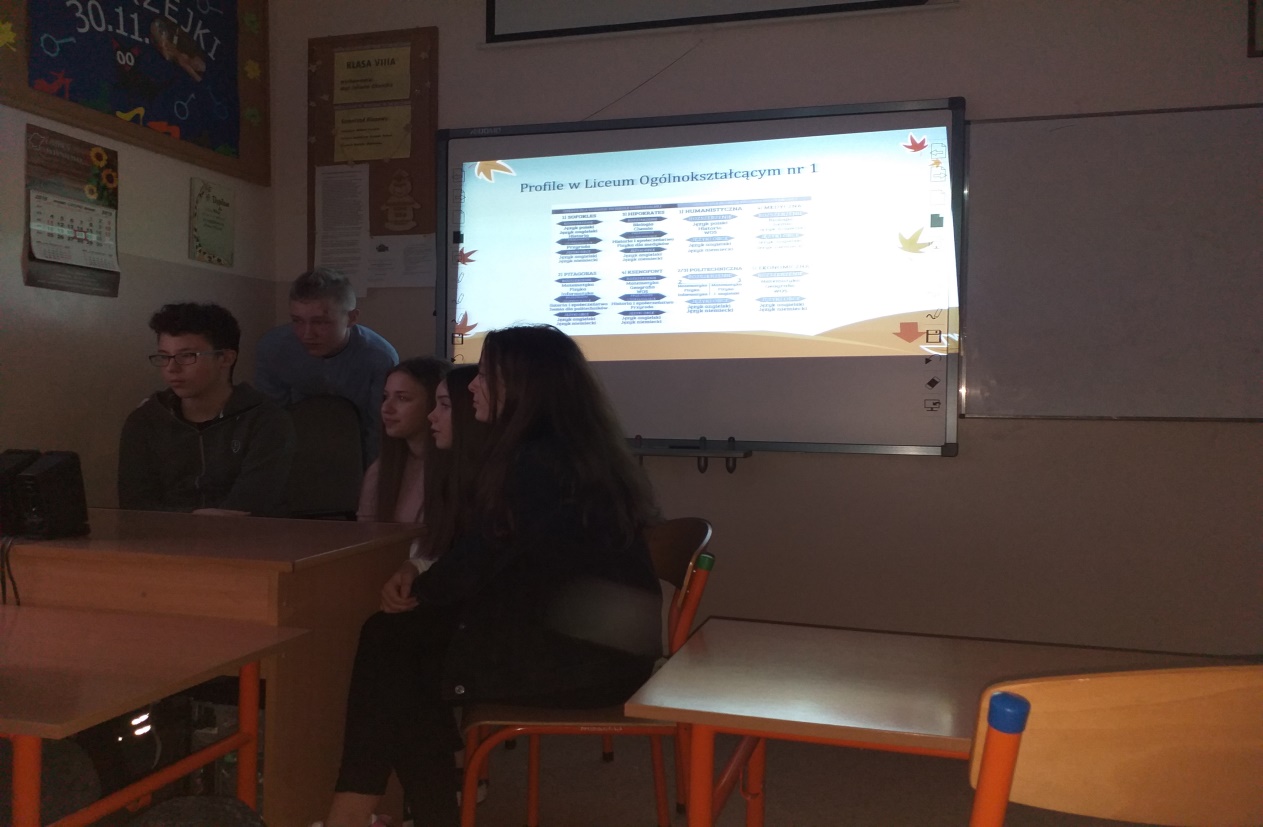 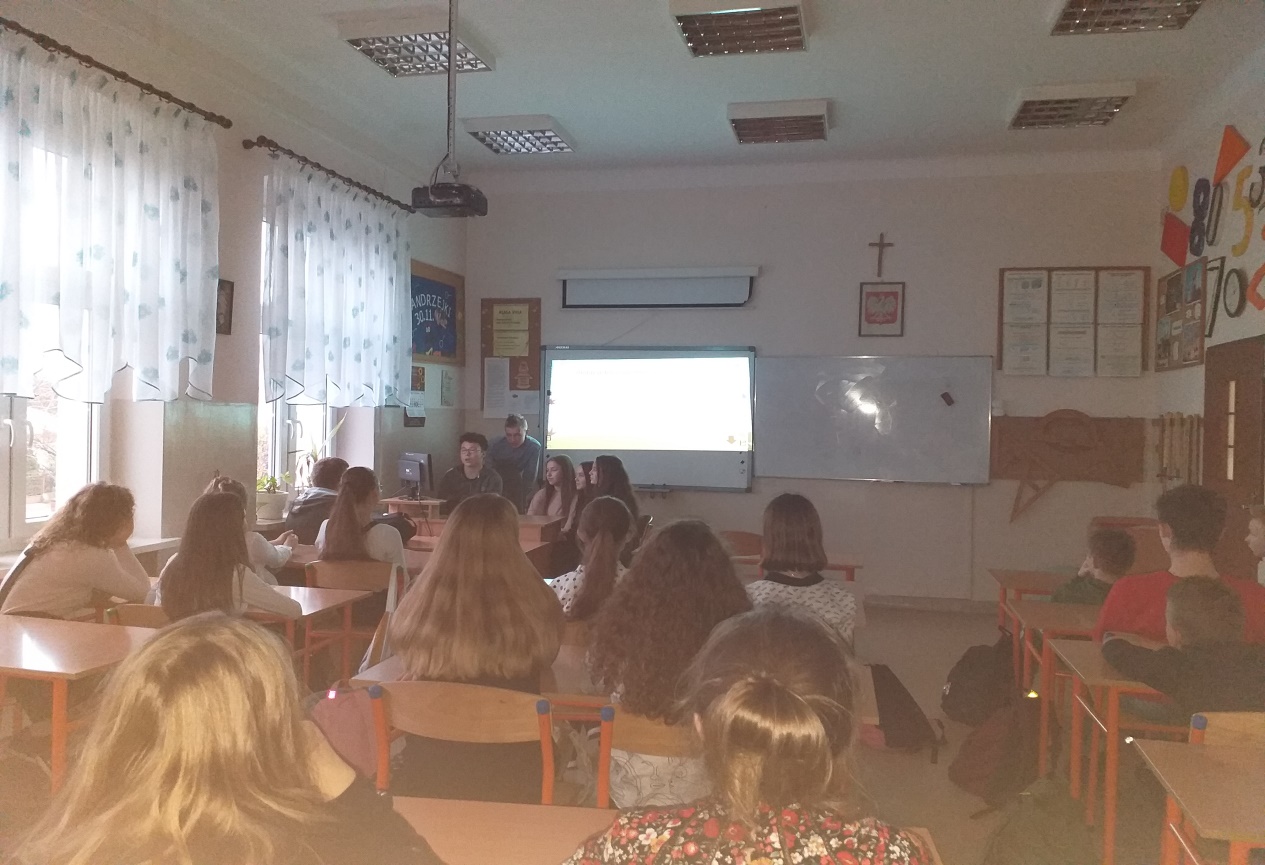 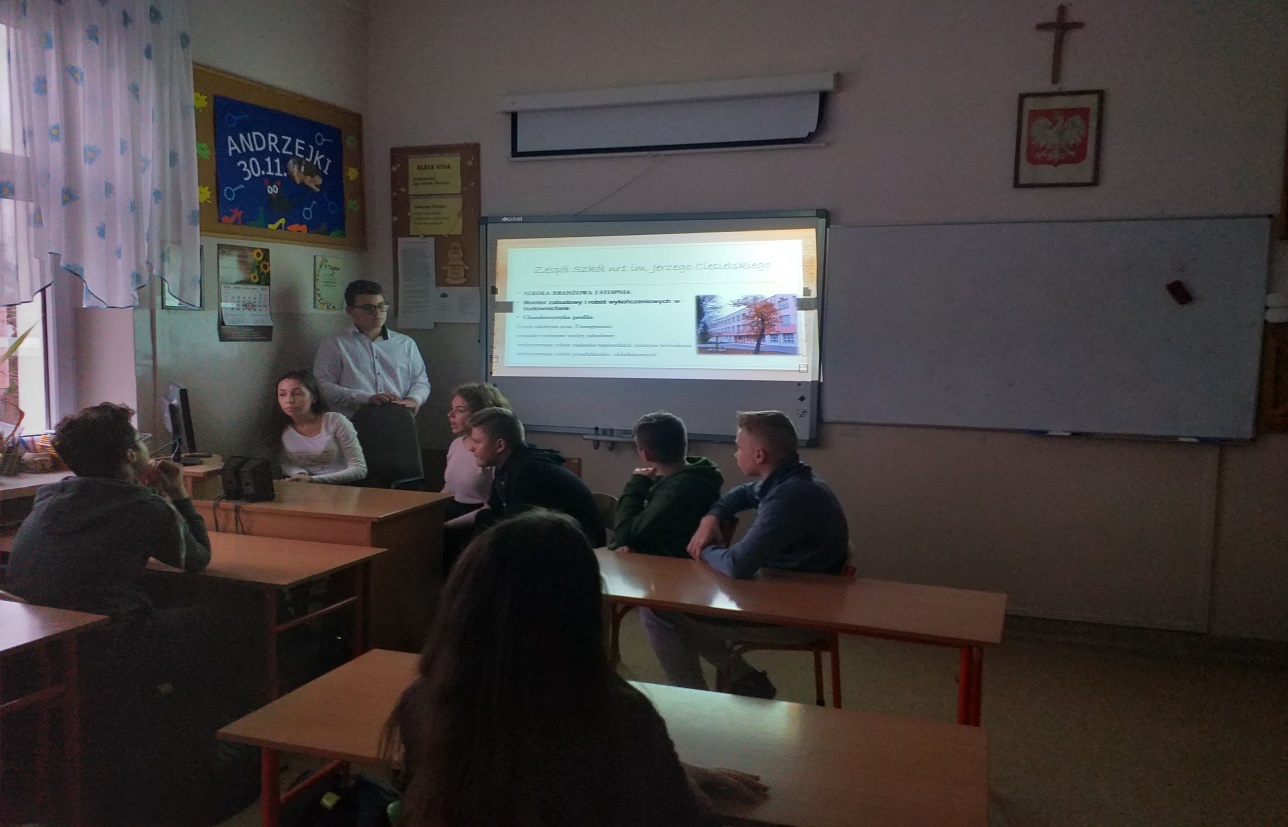 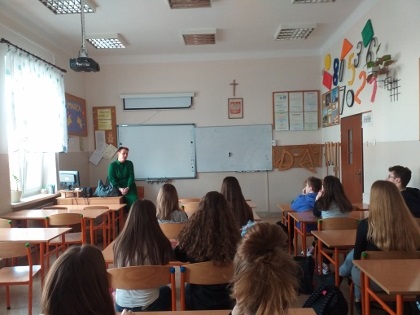 Lp.ZadanieTermin Odpowiedzialny1.Utworzenie zespołów do pracy.X 2019Uczniowie, opiekunowie2.Przydział zadań dla grup.X 2019opiekunowie3.Zapoznanie z kryteriami oceniania kształtującegoX 2019opiekunowie4.Poszukiwanie i gromadzenie materiałówXI2019–III 2020uczniowie5.Konsultacje z nauczycielami. Czwartki, piątkiopiekunowie6.Dostarczanie dokumentacji z wykonanych zadań.Na bieżącouczniowie7.Prezentacja wykonanych zadań.XI/2019-III/2020Uczniowie, opiekunowieNr grupyZadaniaOsoby odpowiedzialneTermin realizacjiTermin konsultacjiUwagi1…………………………..2…………………………..3…………………………..4…………………………..5……………………………6……………………………Lp.Oceniany elementpktRealizacja przydzielonych zadańWykonanie przyjętych zobowiązańWspółpraca z członkami zespołuMoja własna inicjatywaPrzestrzeganie ustalonych terminówUdział w finale projektu                                                                 SUMA 